Supplementary MaterialInkjet Printing-based Immobilization Method for a Single-step and Homogeneous Competitive Immunoassay in Microchannel ArraysYuko Kawai1, Akihiro Shirai1, Masaya Kakuta2, Kotaro Idegami2, Kenji Sueyoshi1, Tatsuro Endo1, Hideaki Hisamoto1*1Department of Applied Chemistry, Graduate School of Engineering, Osaka Prefecture University, Osaka, Japan2Sysmex Corporation, Hyogo, Japan* Correspondence: 
Hideaki Hisamoto
hisamoto@chem.osakafu-u.ac.jp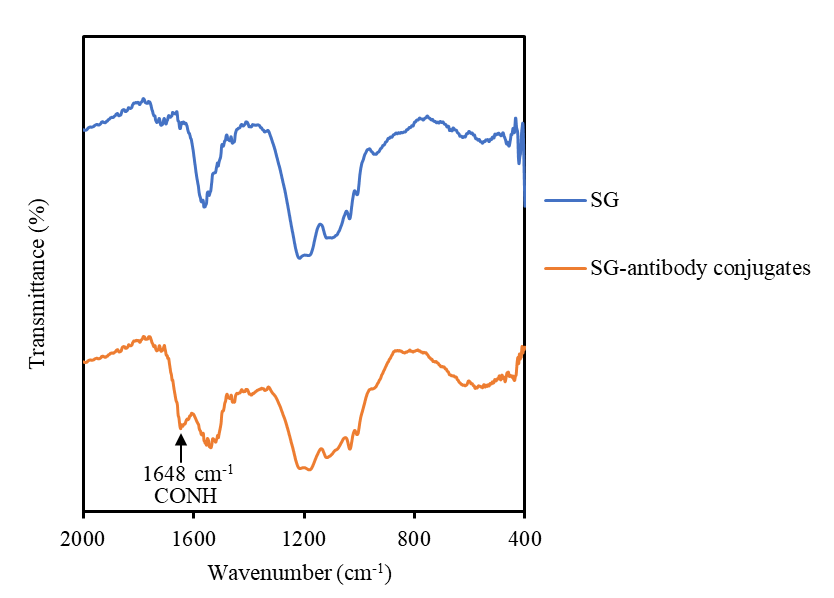 Figure S1. FTIR transmittance spectra of SG and SG-antibody conjugates. Appropriate amount of SG or SG-antibody powder was sandwiched by two KBr disks to form KBr pellet by compression. Transmittance spectra were measured by FT/IR 4200 (JASCO, Tokyo, Japan).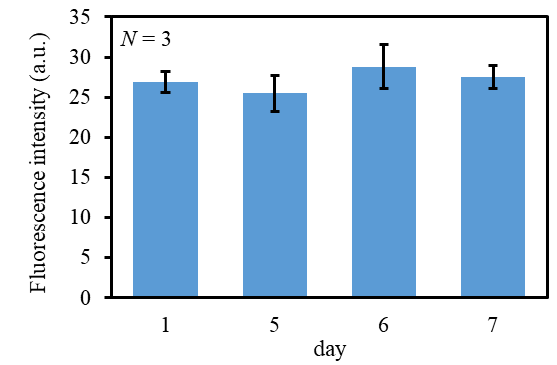 Figure S2. Evaluation of the storage stability of the immunoassay microdevice at room temperature. Fluorescence responses were obtained by using CRP (50 μg mL−1) sample solutions.